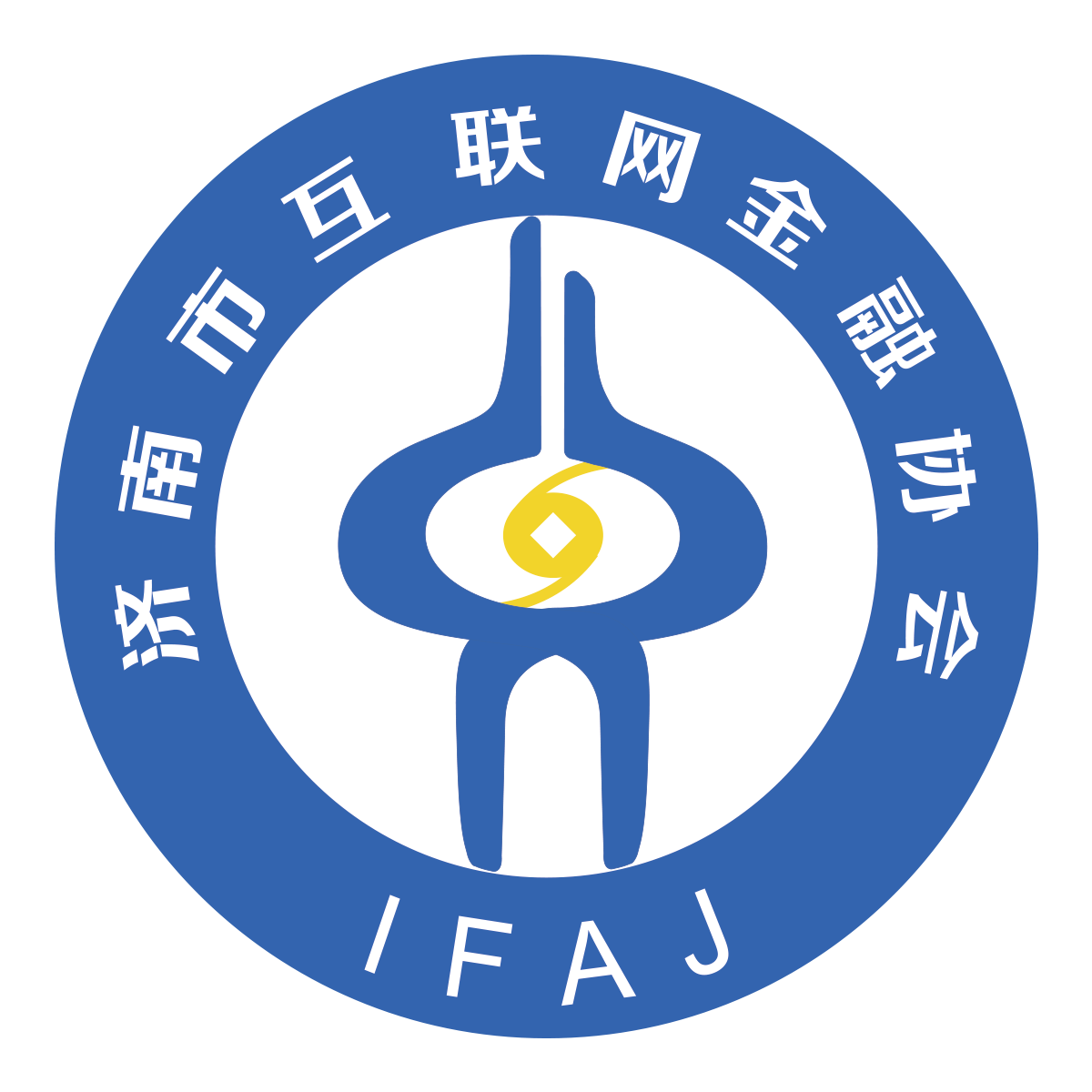 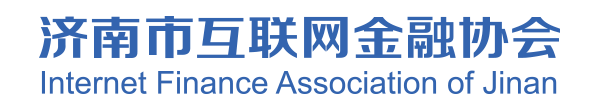                                          编号：入会申请书申请单位名称：                             填 表 日 期：               　　　　　  　济南市互联网金融协会入会申请书济南市互联网金融协会：我单位自愿加入济南市互联网金融协会，遵守协会章程，执行协会决议，履行会员义务，按规定缴纳会费，支持协会工作，积极参加协会活动，努力完成协会分配的任务，为促进济南市互联网金融行业发展作出贡献。特申请入会，请予审核。                              单位名称（公章）：年　 月   日（样本仅供参考，可根据实际情况填写）济南市互联网金融协会申请入会会员情况参加协会代表人身份信息年    月    日授  权  委  托  书（参加协会代表人非法定代表人）济南市互联网金融协会  ：因工作原因，现委托XXX代理我方办理济南市互联网金融协会 会员代表大会会议上，行使按照法律法规和协会章程规定享有的全部表决权，并代表我方接洽处理其他相关事宜。 委托方：   法定代表人：                      联系电话：                            委托期限：2017 年   月   日至 2020 年   月   日  委托方（签章）：被委托方签字：年    月    日单位名称单位地址单位网址业务种类单位简介参加协会代表人资料参加协会代表人资料参加协会代表人资料参加协会代表人资料姓名性别职务手机座机邮箱地址联系人资料联系人资料联系人资料联系人资料姓名性别职务手机座机邮箱地址